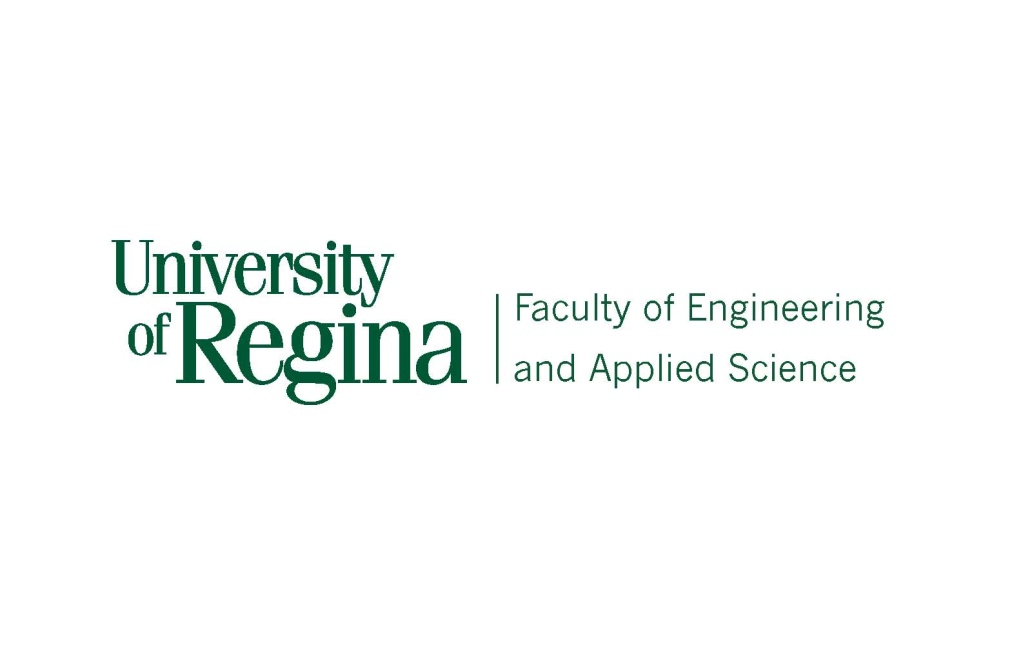 I confirm that this assignment is my own work and has not been presented for assessment in any other course. Given nameFamily nameInstructor:Assignment/Lab:Due date:Name:Student ID:Total Number of Pages:SignatureDate